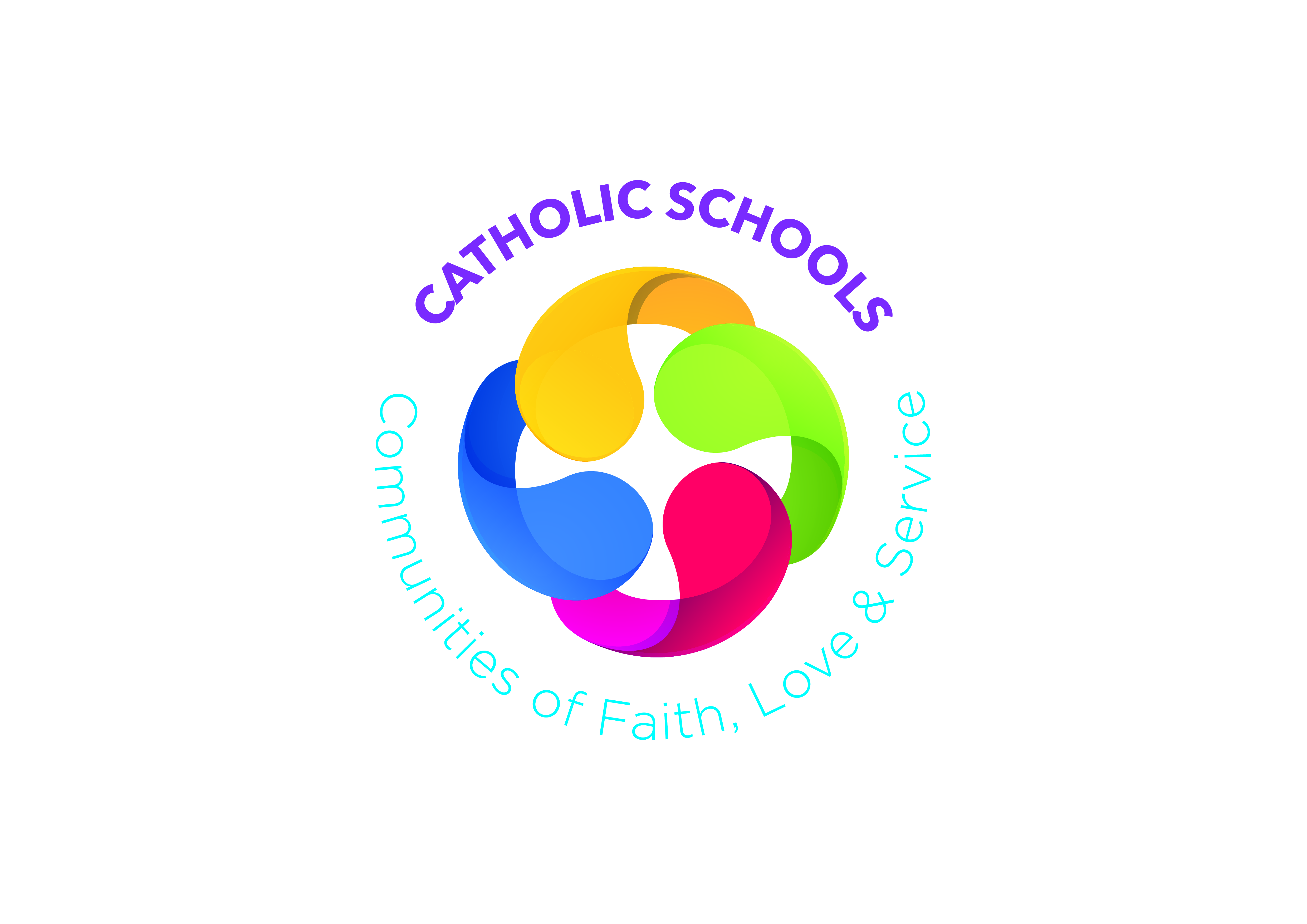 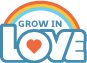 Prayer SpaceGreen cloth (Ordinary Time); Bible (open at Matthew 6); Candle; Poster 2; Globe; Class photo; Family Trees; pictures of local community/Church; Picture of Mother TeresaAdd to this space each week throughout the monthGreen cloth (Ordinary Time); Bible (open at Matthew 6); Candle; Poster 2; Globe; Class photo; Family Trees; pictures of local community/Church; Picture of Mother TeresaAdd to this space each week throughout the monthGreen cloth (Ordinary Time); Bible (open at Matthew 6); Candle; Poster 2; Globe; Class photo; Family Trees; pictures of local community/Church; Picture of Mother TeresaAdd to this space each week throughout the monthGreen cloth (Ordinary Time); Bible (open at Matthew 6); Candle; Poster 2; Globe; Class photo; Family Trees; pictures of local community/Church; Picture of Mother TeresaAdd to this space each week throughout the monthWeek 1I belong in my FamilyWeek 2My Family belongs in a CommunityWeek 3We all belong in one Human FamilyWeek 4We can pray to GodLearning  ObjectivesAbout God’s love for meGod loves every familyEvery family is differentMy local parishHow people use their gifts and talentsWe are members of our parishAll people are created by GodMother TeresaWe can share love Faith and trust in GodOur FatherTo pray in thanksgivingValue the importance of prayingLearning and Teaching ActivitiesActivity:  We BelongStory:  Alanna AsksActivity:  My Family TreeVox Pop:  Different familiesPB p10 Things we do togetherActivity: Greeting CardTM: pp56 - 61Video:  Morning TimeWhere we liveStory:  Match Day in MountshannonSong:  Created by GodSlideshow:  Match Day in MountshannonPB: p12 Our family lives hereSharing our gifts and talentsTM pp 56 - 61Video:  One FamilySong:  Created by GodStory:  Mother TeresaWe can share lovePB: p14 Our FamilyCircle Time:  Passing kind wordsDiscuss the saint the school is named afterTM pp 68 -72Talk about prayingScripture:  Jesus praysSong:  Jesus prayed to GodScripture:  Jesus teaches his friends to prayPB: p16 Jesus praysTM pp 73 - 79Praying TogetherPrayer:  People who Help UsPray using our inside voicePrayer:  Prayer of BlessingThanking God for all in our communityPrayer:  Families all over the worldNight PrayerAsking the saints to pray for usPraying for othersBegin to learn the Our FatherPrayer ServiceAt HomePB p11 Our FamilyPB p12 We care for the communityPB p15 Mother TeresaPB p17 Our FatherCross Curricular LinksPBL: All About Me; Visit to the local park/nature walk; Visit to the local Church; People who help us; Our town/village/parish; BuildingsPDMU: LLT: Unit 4; Getting Along with others:  https://ccea.org.uk/downloads/docs/ccea-asset/Resource/Unit%204%3A%20Getting%20Along%20With%20Others.pdf  WAU: Interdependence; PlacePBL: All About Me; Visit to the local park/nature walk; Visit to the local Church; People who help us; Our town/village/parish; BuildingsPDMU: LLT: Unit 4; Getting Along with others:  https://ccea.org.uk/downloads/docs/ccea-asset/Resource/Unit%204%3A%20Getting%20Along%20With%20Others.pdf  WAU: Interdependence; PlacePBL: All About Me; Visit to the local park/nature walk; Visit to the local Church; People who help us; Our town/village/parish; BuildingsPDMU: LLT: Unit 4; Getting Along with others:  https://ccea.org.uk/downloads/docs/ccea-asset/Resource/Unit%204%3A%20Getting%20Along%20With%20Others.pdf  WAU: Interdependence; PlacePBL: All About Me; Visit to the local park/nature walk; Visit to the local Church; People who help us; Our town/village/parish; BuildingsPDMU: LLT: Unit 4; Getting Along with others:  https://ccea.org.uk/downloads/docs/ccea-asset/Resource/Unit%204%3A%20Getting%20Along%20With%20Others.pdf  WAU: Interdependence; PlaceOther Suggestions for OctoberThe month of the RosaryThe month of Missions: https://www.wmi.ie/society-of-missionary-children https://www.vatican.va/content/francesco/en/messages/missions/documents/papa-francesco_20210106_giornata-missionaria2021.htmlFeast Days:  St Therese of Lisieux (1st); St Francis of Assisi (4th); Our Lady of the Rosary (7th); St Teresa of Avila (15th)The month of the RosaryThe month of Missions: https://www.wmi.ie/society-of-missionary-children https://www.vatican.va/content/francesco/en/messages/missions/documents/papa-francesco_20210106_giornata-missionaria2021.htmlFeast Days:  St Therese of Lisieux (1st); St Francis of Assisi (4th); Our Lady of the Rosary (7th); St Teresa of Avila (15th)The month of the RosaryThe month of Missions: https://www.wmi.ie/society-of-missionary-children https://www.vatican.va/content/francesco/en/messages/missions/documents/papa-francesco_20210106_giornata-missionaria2021.htmlFeast Days:  St Therese of Lisieux (1st); St Francis of Assisi (4th); Our Lady of the Rosary (7th); St Teresa of Avila (15th)The month of the RosaryThe month of Missions: https://www.wmi.ie/society-of-missionary-children https://www.vatican.va/content/francesco/en/messages/missions/documents/papa-francesco_20210106_giornata-missionaria2021.htmlFeast Days:  St Therese of Lisieux (1st); St Francis of Assisi (4th); Our Lady of the Rosary (7th); St Teresa of Avila (15th)DifferentiationWhat went well?What would I change?Suggested Additional Resourceshttp://www.kandle.ie/http://www.derrydiocese.org/www.educationdublindiocese.iewww.prayingincolour.comwww.drawing-god.comhttp://www.kandle.ie/http://www.derrydiocese.org/www.educationdublindiocese.iewww.prayingincolour.comwww.drawing-god.comhttp://www.kandle.ie/http://www.derrydiocese.org/www.educationdublindiocese.iewww.prayingincolour.comwww.drawing-god.comhttp://www.kandle.ie/http://www.derrydiocese.org/www.educationdublindiocese.iewww.prayingincolour.comwww.drawing-god.com